BOOKING FORM TRAVEL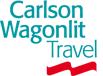 TRAIN TICKET DATAHOTEL RESERVATION DATACAR RENTAL DATAName/Surname TravelerName/Surname TravelerName/Surname TravelerName/Surname TravelerName/Surname TravelerPh. - Ph. - Ph. - Ph. - AllocateAllocateMassimiliano LuppiSergio SolisMassimiliano LuppiSergio SolisMassimiliano LuppiSergio SolisMassimiliano LuppiSergio SolisMassimiliano LuppiSergio Solis+39 366 6539760+34 60 8662179+39 366 6539760+34 60 8662179+39 366 6539760+34 60 8662179+39 366 6539760+34 60 8662179DemoDemoRequested by:Requested by:Requested by:Requested by:Requested by:Ph.FaxFaxe-mail:e-mail:e-mail:Massimiliano LuppiMassimiliano LuppiMassimiliano LuppiMassimiliano LuppiMassimiliano Luppi02-29060603travel@hackingteam.ittravel@hackingteam.ittravel@hackingteam.itDelivery Date:Delivery Date:Delivery Date:Delivery Date:Delivery Date:ToToToToToTo27/02/201527/02/201527/02/201527/02/201527/02/2015HT Srl – Via della Moscova, 13 – 20121 MilanoHT Srl – Via della Moscova, 13 – 20121 MilanoHT Srl – Via della Moscova, 13 – 20121 MilanoHT Srl – Via della Moscova, 13 – 20121 MilanoHT Srl – Via della Moscova, 13 – 20121 MilanoHT Srl – Via della Moscova, 13 – 20121 MilanoFLIGHT TICKET DATAFLIGHT TICKET DATADeparture DateFrom / ToFrom / ToAirline and Flight NumberAirline and Flight NumberAirline and Flight NumberDeparture timeRequestedDeparture timeRequestedDeparture timeRequestedArrival Time RequestedLuppi 8/3/15Milan - AstanaMilan - AstanaAfternoon Afternoon Afternoon Luppi 13/3/15Astana - MilanAstana - MilanMorning Morning Morning Solis 8/3/15Madrid - AstanaMadrid - AstanaStesso orario arrivo di Luppi (possib.)Solis 13/3/15Astana – MadridAstana – MadridStesso rario di part. Di Luppi (possib.)Please specify travel details to considered in booking your flight (e.g. Destination airport, time of departure “not before …” or “not later than….” Please specify travel details to considered in booking your flight (e.g. Destination airport, time of departure “not before …” or “not later than….” Please specify travel details to considered in booking your flight (e.g. Destination airport, time of departure “not before …” or “not later than….” Please specify travel details to considered in booking your flight (e.g. Destination airport, time of departure “not before …” or “not later than….” Please specify travel details to considered in booking your flight (e.g. Destination airport, time of departure “not before …” or “not later than….” Please specify travel details to considered in booking your flight (e.g. Destination airport, time of departure “not before …” or “not later than….” Please specify travel details to considered in booking your flight (e.g. Destination airport, time of departure “not before …” or “not later than….” Please specify travel details to considered in booking your flight (e.g. Destination airport, time of departure “not before …” or “not later than….” Please specify travel details to considered in booking your flight (e.g. Destination airport, time of departure “not before …” or “not later than….” Please specify travel details to considered in booking your flight (e.g. Destination airport, time of departure “not before …” or “not later than….” Departure DateFrom/ToClass TypeTrain NumberDeparture TimeArrival TimeCityCheck-inCheck-outRoom TypeAstanahttp://www.radissonblu.com/hotel-astanaStandard + kingbedMeeting RoomNoPick-up (from Airport to hotel)YesPick-up (from hotel to Airport)YesPick-Up Drop-Off DriverCar TypeDate 27/02/2015Requested by                           Antonella CapaldoDateApproved by